Plan de travail du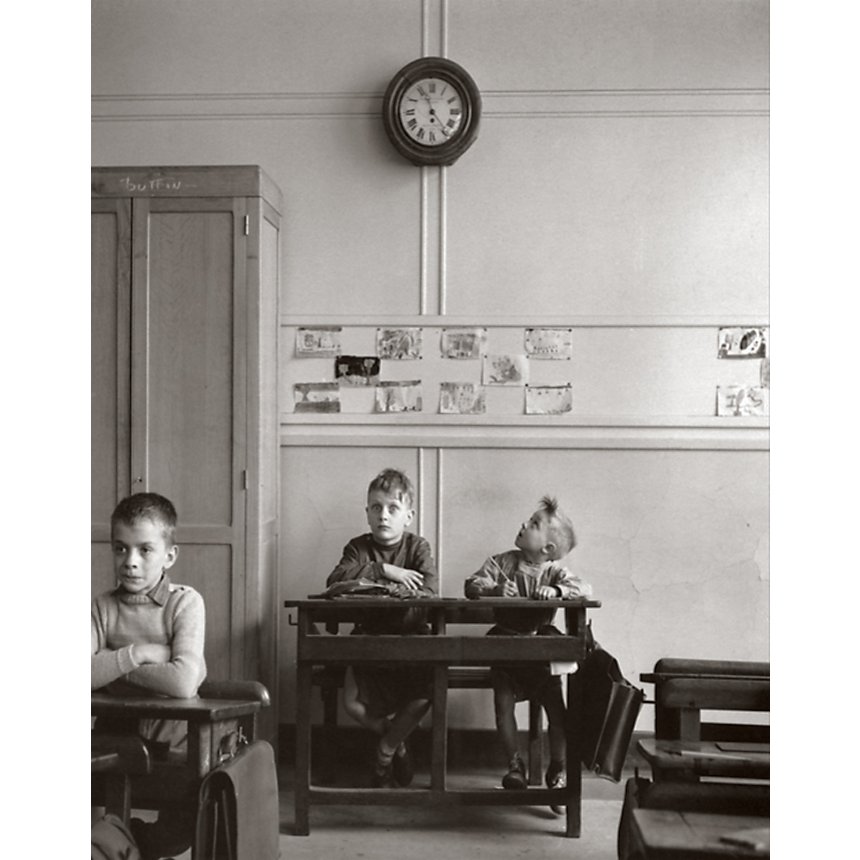 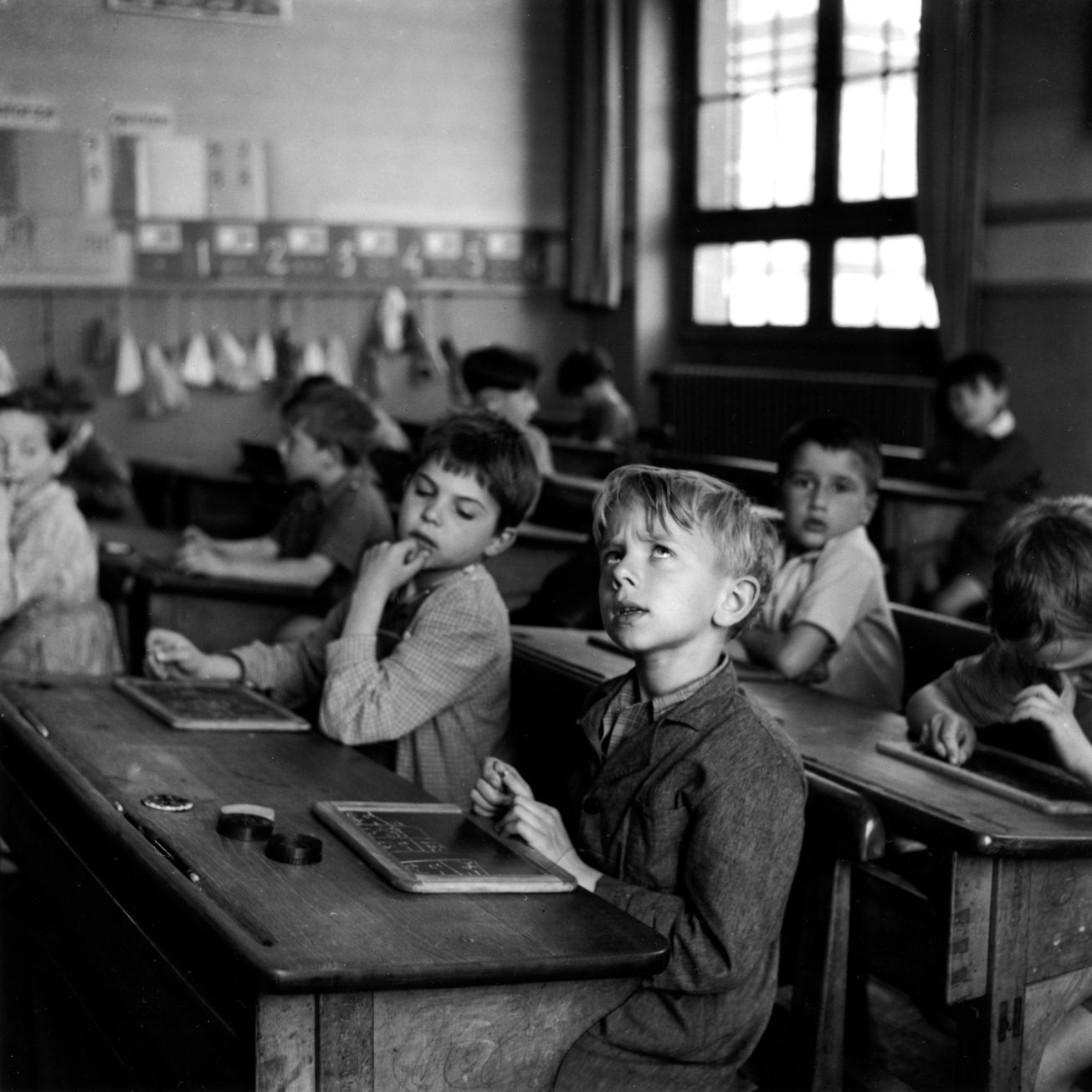 Jeudi 4 juinCoucou mes petits Loups !Voici le plan de travail de la journée ! Prends ton cahier et écris la date d’aujourd’hui : vendredi 5 juin   1 : LECTURE SON (20 minutes)Prends ton lutin, et retrouve la liste des mots à apprendre pour la dictée. Lis, épelle, colorie la liste verte numéro 32 des mots du son [oin]. Puis prends ton cahier, copie-les plusieurs fois puis demande à un adulte de te les dicter sur ton cahier du jour.Après avoir écrit tes mots, tire un petit trait et écris        Orthographe	Choisis entre aux et eaux pour compléter les mots au plurielun bureau  des bur………           un chapeau   des chap………un animal   des anim…….           un journal    des journ …….un cadeau   des cad……..          un gâteau   des gât………….2 : MATHEMATIQUES (30 minutes)La soustractionSoustraire des entiers sans retenue - Les animations des Fondamentaux - Réseau Canopé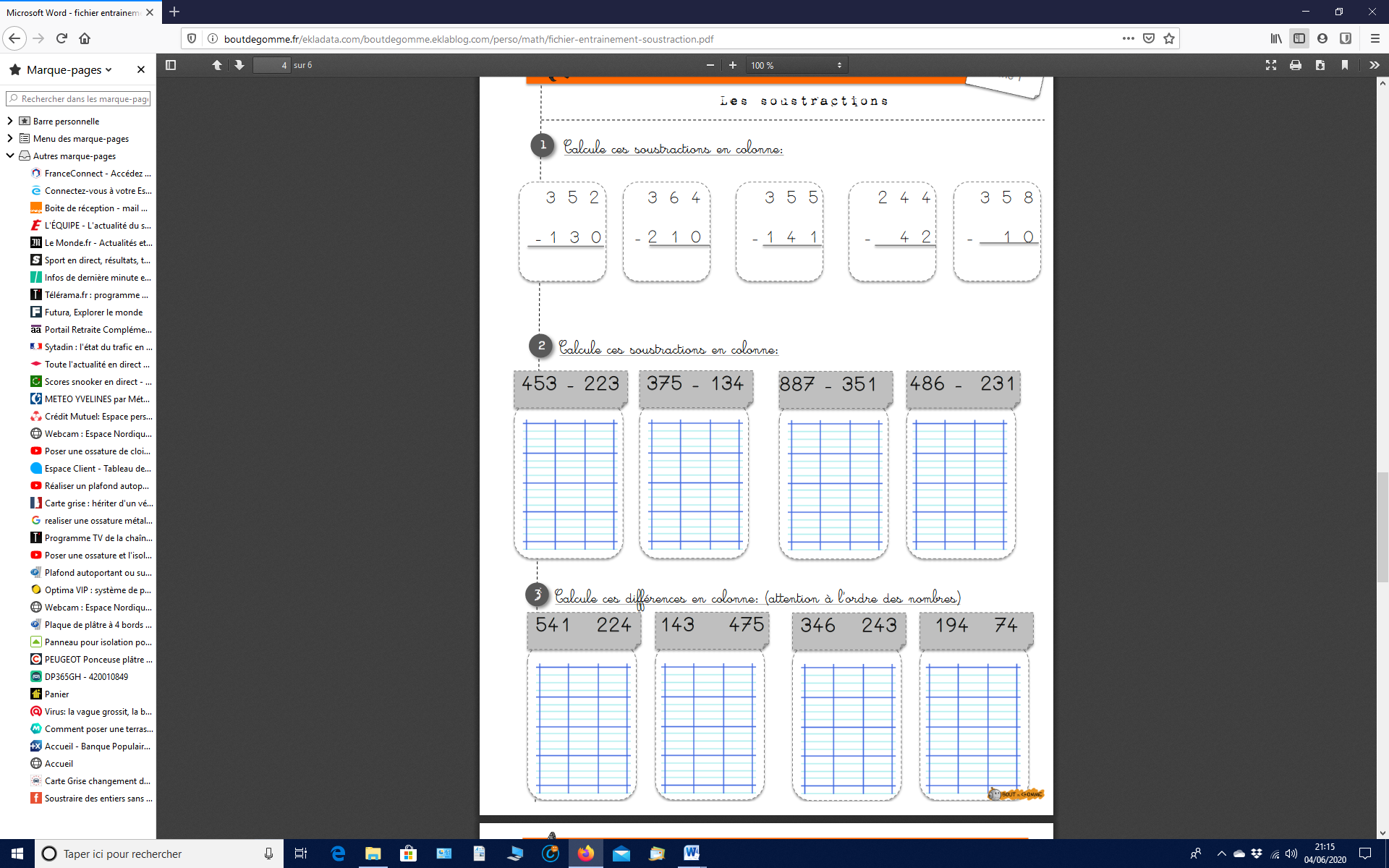 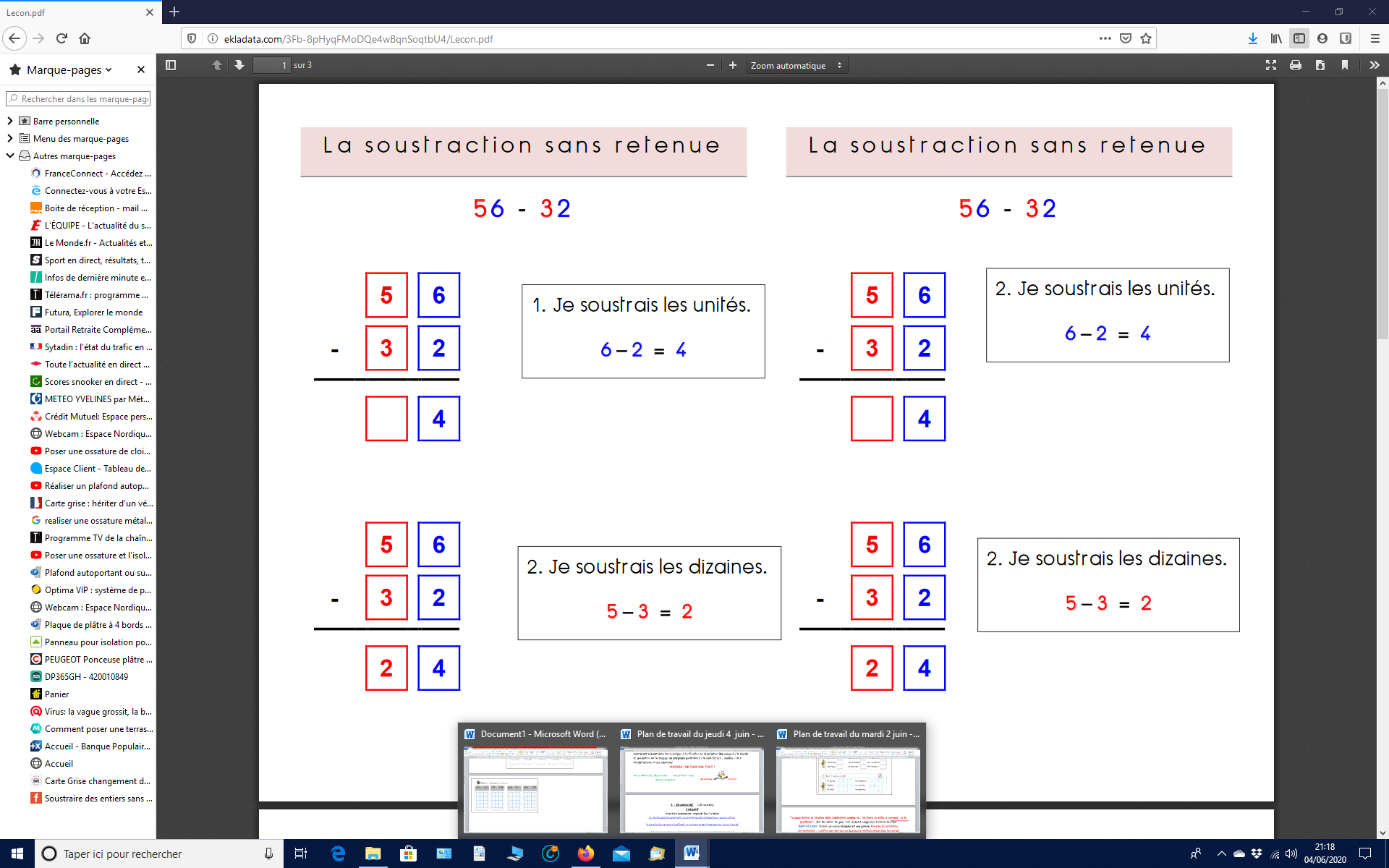 3 : GRAMMAIRE     (30 minutes)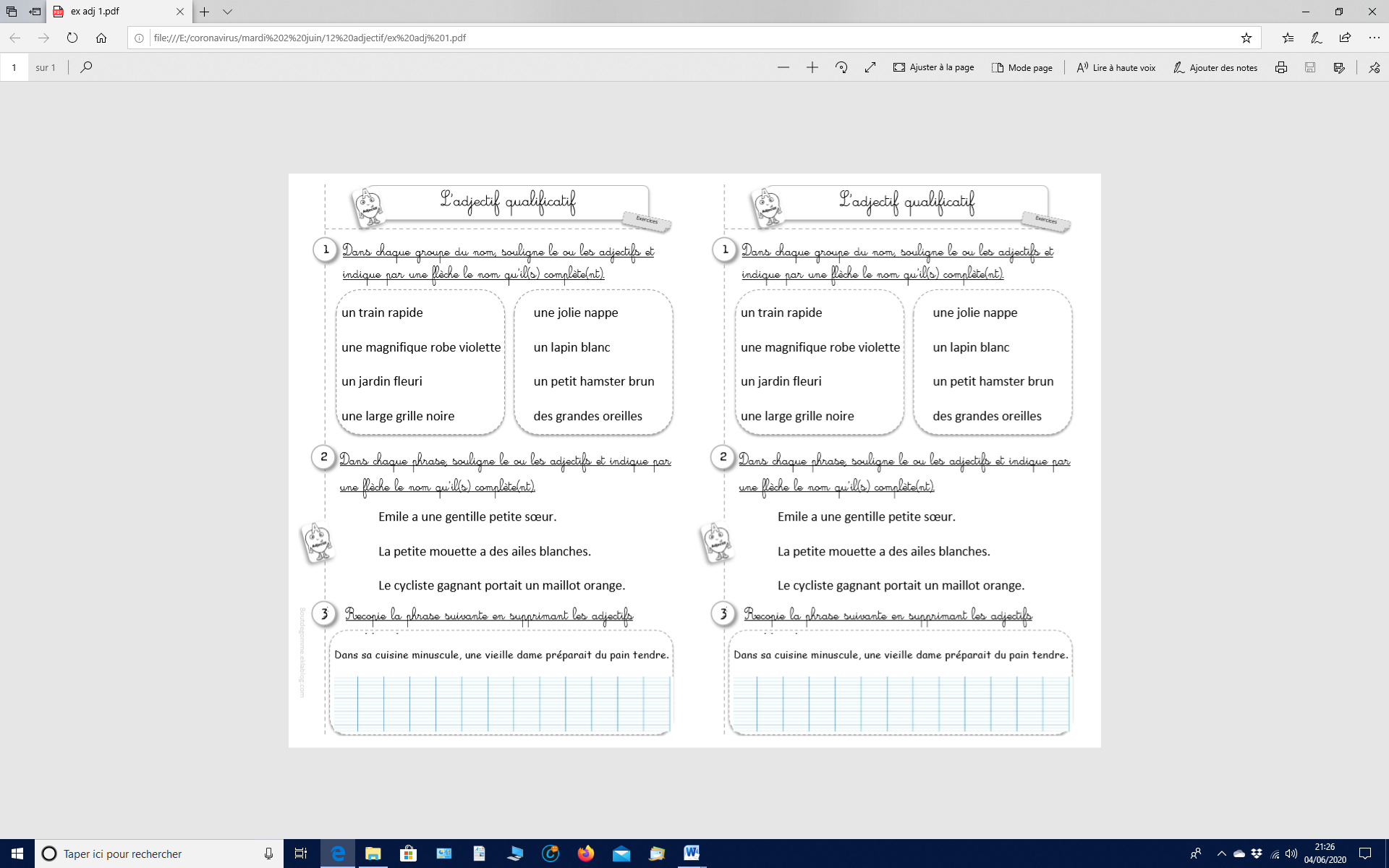 L’APRES-MIDI 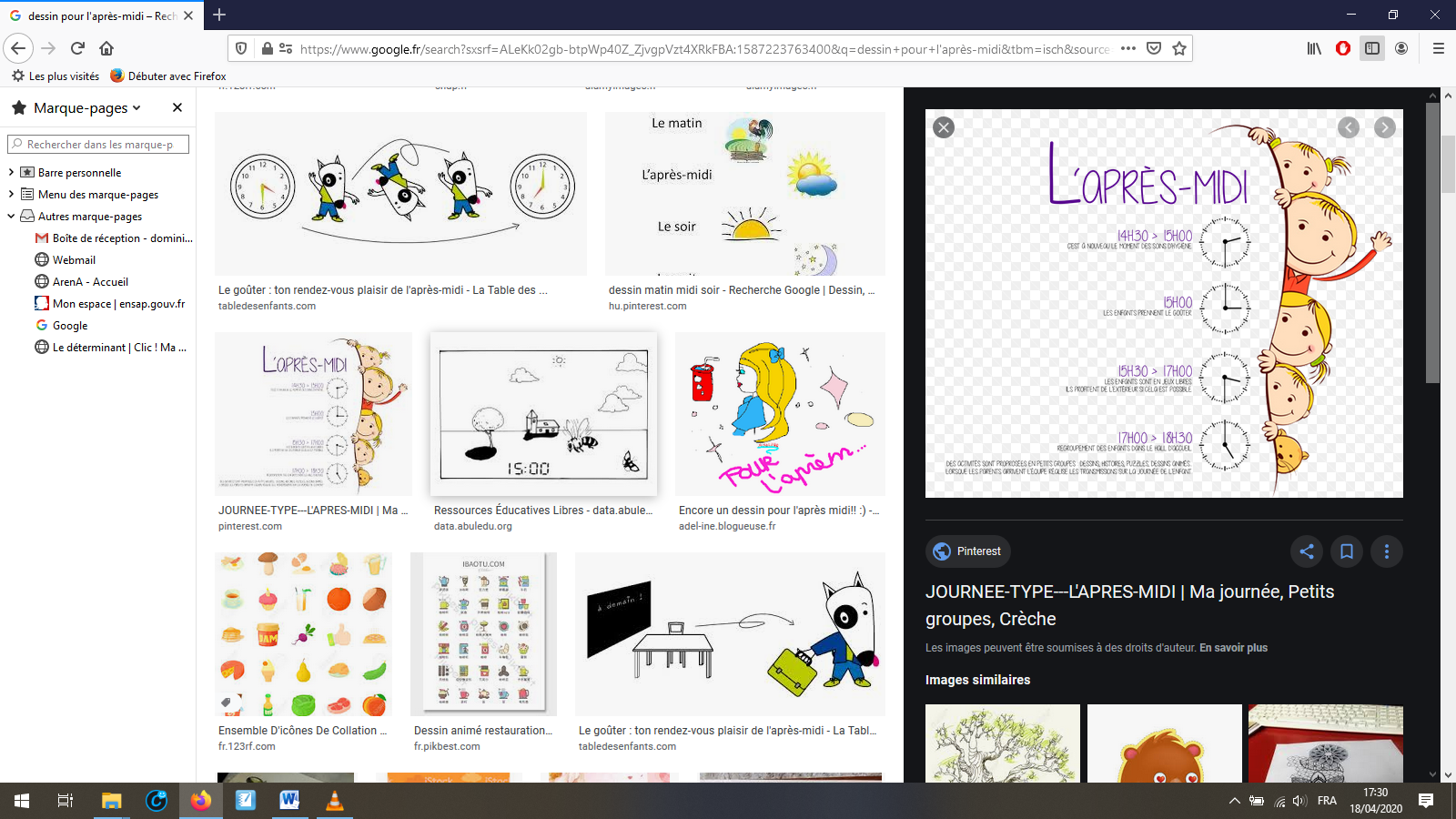 3 : ATELIER DE LECTURE (20 minutes) 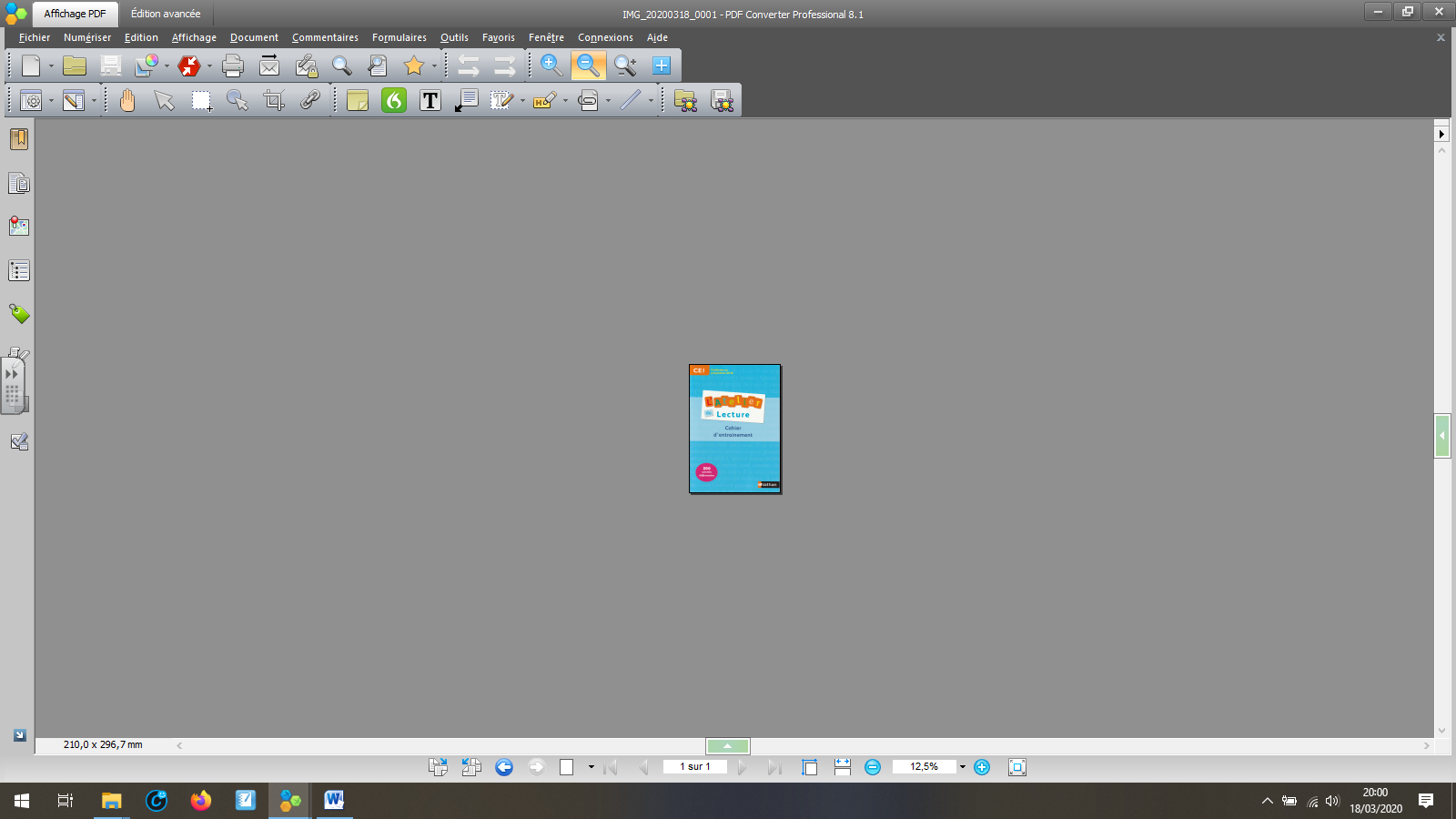                      Ouvre ton fichier bleu  « L’atelier de lecture » p 82 : fiche 57« Jeux de billes ! »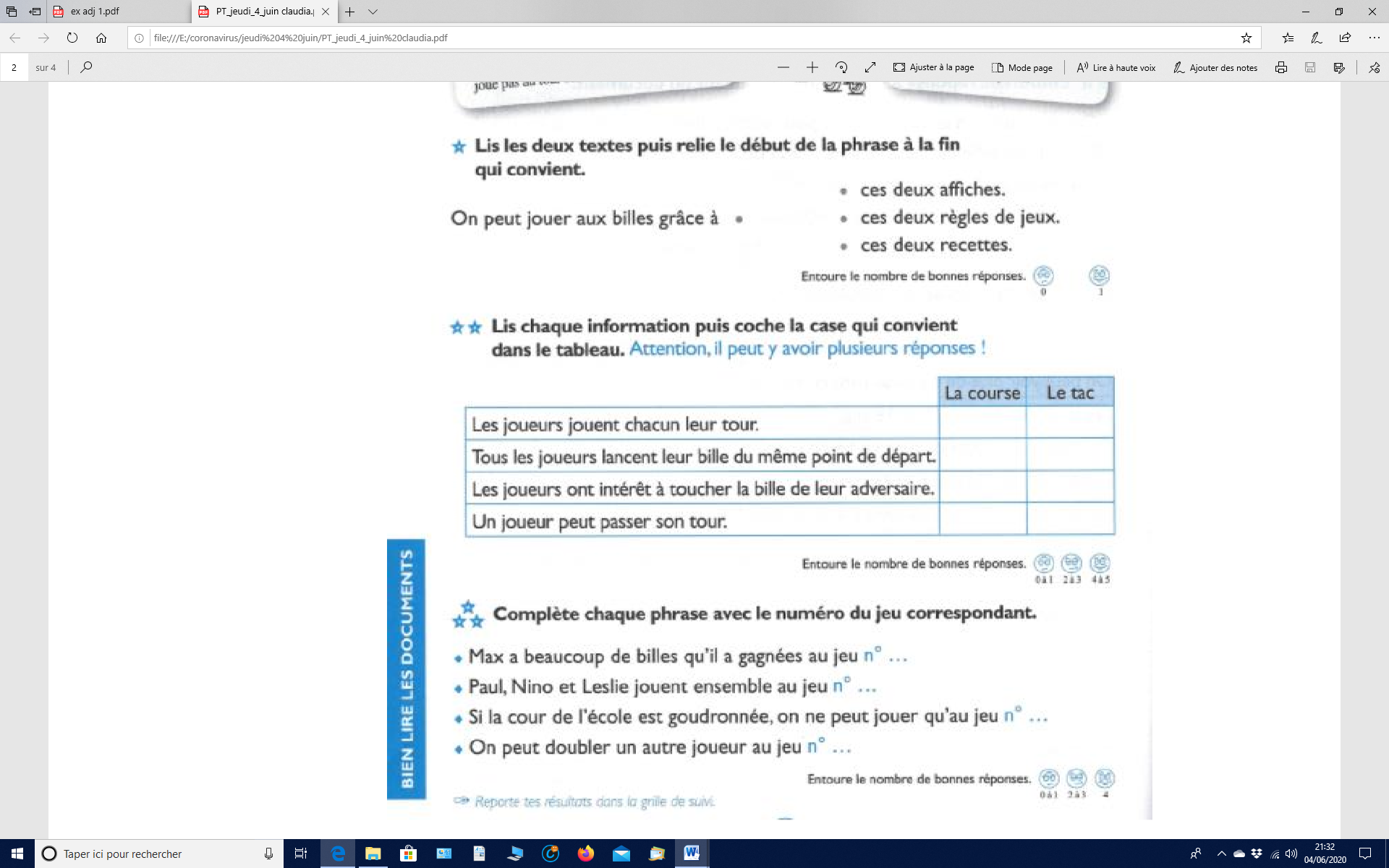 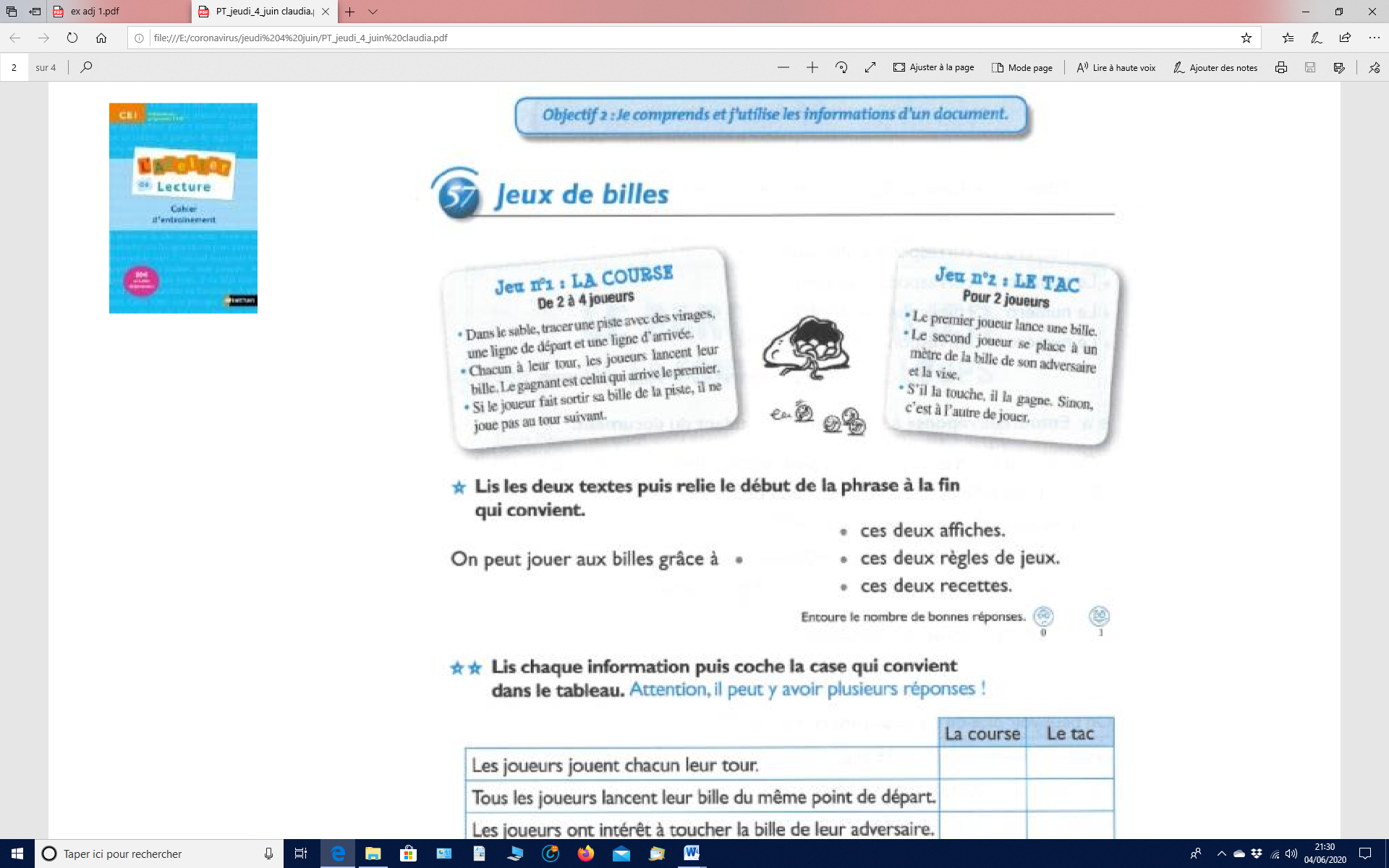 